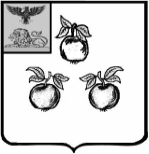 УПРАВЛЕНИЕ ОБРАЗОВАНИЯ АДМИНИСТРАЦИИМУНИЦИПАЛЬНОГО РАЙОНА «КОРОЧАНСКИЙ РАЙОН»ПРИКАЗКороча«15»  ноября 2022 года				                                                                                                  №  1088  Об утверждённом Порядке проведения итогового сочинения (изложения) на территории Белгородской области в 2022-2023 учебном годуВо исполнение приказа департамента образования Белгородской области от 15 ноября 2022 года № 3657 «Об утверждении Порядка проведения итогового сочинения (изложения) на территории Белгородской области в 2022-2023 учебном году», в целях своевременной подготовки и организованного проведения итогового сочинения (изложения) на территории Корочанского района в 2022-2023 учебном году приказываю:Принять к исполнению приказ департамента образования Белгородской области от 15 ноября 2022 года № 3657 «Об утверждении Порядка проведения итогового сочинения (изложения) на территории Белгородской области в 2022-2023 учебном году» (прилагается).Назначить ответственным за организацию и проведение итогового сочинения (изложения) в 2022-2023 учебном году на территории муниципалитет Коротких Т.Н., заместителя начальника отдела общего, дошкольного и дополнительного образования. Утвердить состав уполномоченных представителей управления образования администрации Корочанского района  для обеспечения соблюдения в местах проведения итогового сочинения (изложения) на территории муниципалитета Порядка проведения итогового сочинения (изложения) на территории Белгородской области в 2022-2023 учебном году (приложение 1).Назначить ответственным за доставку бланков для проведения итогового сочинения (изложения) из Регионального центра обработки информации (далее – РЦОИ) в управление образования администрации Корочанского района (далее – МСУ), обратно после проведения итогового сочинения (изложения) из МСУ в РЦОИ Коротких Т.Н., заместителя начальника отдела общего, дошкольного и дополнительного образования.Заместителю начальника отдела общего, дошкольного и дополнительного образования Коротких Т.Н. обеспечить:Ознакомление руководителей муниципальных общеобразовательных организаций, реализующих образовательные программы среднего общего образования,  с Порядком проведения итогового сочинения (изложения) на территории Белгородской области в 2022-2023 учебном году, в течение одного рабочего дня с момента его получения. Руководителей общеобразовательных организаций, реализующих образовательные программы среднего общего образования, обеспечить:  Ознакомление лиц, привлекаемых к проведению итогового сочинения (изложения),  с Порядком проведения итогового сочинения (изложения) на территории Белгородской области в 2022-2023 учебном году, не позднее чем за семь дней до начала проведения итогового сочинения (изложения).  Ознакомление под подпись участников итогового сочинения (изложения) и их родителей (законных представителей) с Порядком проведения итогового сочинения (изложения) на территории Белгородской области в 2022-2023 учебном году, не позднее чем за семь дней до начала проведения итогового сочинения (изложения). Начальнику отдела развития образования Литвиновой В.А.,  руководителям общеобразовательных организаций, реализующих образовательные программы среднего общего образования:  Своевременно информировать участников итогового сочинения (изложения) и их родителей (законных представителей) по вопросам организации и проведения итогового сочинения (изложения). Разместить Порядок проведения итогового сочинения (изложения) на территории Белгородской области в 2022-2023 учебном году на своих официальных сайтах в сети «Интернет» приказ  от 15 ноября 2022 года № 3657 «Об утверждении Порядка проведения итогового сочинения (изложения) на территории Белгородской области в 2022-2023 учебном году» в течение одного рабочего дня с момента его получения.  Контроль за исполнением настоящего приказа оставляю за собой.Приложение 1к приказу управления образованияадминистрации Корочанского районаот «15» ноября 2022 года № 1088Список уполномоченных представителей  муниципального уровня для обеспечения контроля проведения итогового сочинения (изложения) 07 декабря 2022 годаНачальник управления образования администрации муниципального района     «Корочанский район»                                              Г.И. Крештель№ п/пФИОМесто работы, занимаемая должностьМесто проведения итогового сочинения (изложения)1Гладких Елена АлексеевнаГлавный специалист отдела общего, дошкольного и дополнительного образования управления образования администрации  муниципального района «Корочанский район»МБОУ «Корочанская СОШ им.Д.К.Кромского»2Шестухина Татьяна ПавловнаЗаместитель директора МБУДО «СЮН»МБОУ «Алексеевская СОШ»3Литвинова Валентина АлександровнаЗаместитель директора - начальник отдела развития образования МКУ «Ресурсный центр управления образования администрации Корочанского района»МБОУ Анновская СОШ имени Героя Советского Союза А.Н.Гайдаша»4Платонова Марина ИвановнаГлавный специалист отдела развития образования МКУ «Ресурсный центр управления образования администрации Корочанского района»МБОУ «Афанасовская СОШ»5Масленникова Любовь Ивановна Методист МАУ ДО «ДДТ»МБОУ «Бехтеевская СОШ»6Зиновьева Татьяна МихайловнаГлавный специалист отдела общего, дошкольного и дополнительного образования управления образования администрации  муниципального района «Корочанский район»МБОУ «Большехаланская СОШ»7Чернова Светлана АнатольевнаМетодист МАУ ДО «ДДТ»МБОУ «Жигайловская СОШ»8Беша Татьяна АнатольевнаЗаместитель директора МАУ ДО «ДДТ»МБОУ «Кощеевская СОШ»9Богодухова Любовь ЕгоровнаНачальник отдела общего, дошкольного и дополнительного образования управления образования администрации  муниципального района «Корочанский район»МБОУ «Ломовская СОШ»10Солдатова Оксана ВасильевнаНачальник проектного отдела МКУ «Ресурсный центр управления образования администрации Корочанского района»МБОУ «Новослободская СОШ»11Королева Раиса АлександровнаМетодист МАУ ДО «ДДТ»МБОУ «Погореловская СОШ»12Воронова Наталья АлександровнаМетодист МАУ ДО «ДДТ»МБОУ «Поповская СОШ»13Перевалова Татьяна ПетровнаДиректор МАУ ДО «ДДТ»МБОУ «Соколовская СОШ»14Чебакова Оксана АлександровнаМетодист МАУ ДО «ДДТ»МБОУ «Яблоновская СОШ»15Затынайченко Светлана ВладимировнаГлавный специалист отдела развития образования МКУ «Ресурсный центр управления образования администрации Корочанского района»ОГБОУ «Мелиховская СОШ»16Фатеева Алла ПетровнаПедагог дополнительного образования МБУДО «СЮН»ГБОУ «Корочанская школа-интернат»